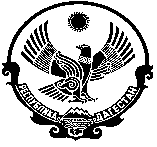 РЕСПУБЛИКА ДАГЕСТАНМУНИЦИПАЛЬНОЕ КАЗЕННОЕ ОБЩЕОБРАЗОВАТЕЛЬНОЕ УЧРЕЖДЕНИЕ «БОЛЬШЕАРЕШЕВСКАЯ СРЕДНЯЯ ОБЩЕОБРАЗОВАТЕЛЬНАЯ ШКОЛА» КИЗЛЯРСКОГО РАЙОНА(МКОУ «БОЛЬШЕАРЕШЕВСКАЯ СОШ»)ул. Корнеева, с. Большая Арешевка, Кизлярский район, республики Дагестан 368807E-mail: yusupova_6@mail.ru ОКПО 43382696, ОГРН 1040501098901, ОКАТО 82227815001, ИНН/КПП 0517008616/051701001ПРИКАЗот  21 марта 2020 года		            № ____-одО внесении изменений в режим работы школыВ соответствии со ст. 28 «Компетенция, права, обязанности и ответственность образовательной организации» Федерального закона от 29.12.2012 г. № 273-ФЗ «Об образовании в Российской Федерации», СанПиН 2.4.2.2821-10 «Санитарно-эпидемиологические требования к условиям и организации обучения в общеобразовательных учреждениях», на основании письма Министерства образования и науки Республики Дагестан №06-2634/01-08/20 от 18.03.2020 года, в целях организации проведения мероприятий, направленных на предупреждение завоза и распространения новой коронавирусной инфекции 2019-nCoVПРИКАЗЫВАЮ:Внести изменения в пункт 7 графика учебного процесса школы, утвержденного Приказом №25/3-ОД от 01.09.2019 года в части установления периода весенних каникул. Установить период весенних каникул с 23 марта по 12 апреля 2020 года включительно.Всем учителям школы:Внести изменения в рабочие программы с учетом нового календарного графика, предусмотрев возможность организации учебно-воспитательного процесса, позволяющего обеспечить взаимодействие педагогов и обучающихся опосредованно с применением дистанционных образовательных технологий и электронного обучения;Обеспечить реализацию образовательных программ в полном объеме.В период действия Указа Главы Республики Дагестан №17 от 18 марта 2020 г. «О введении режима повышенной готовности», отменить проведение в период с марта по май 2020 года массовых мероприятий предусмотренных планом воспитательной работы школы.Усилить в школе меры по проведению санитарно-противоэпидемических и профилактических мероприятий.Директор школы					Лавренова Е.С.	